Complaints ProcedureBedfordshire Hot Tubs Ltd is committed to providing its customers with the best products and services possible. If you’re not completely happy with our service we’d like to hear about it, that way we can put it right. We do everything we can to make sure our customers get the best products and the best service possible, however, sometimes we may not get things right first time.We want to:Make it easy for you to tell us what went wrongGive your complaint the attention it deservesResolve your complaint fairly and without delayMake sure you are satisfied with how your complaint was handledHow and where to complainIn person: Bedfordshire Hot Tubs Ltd, Harlington Road, Toddington, Bedfordshire, LU5 6HEIn writing: write to us at the address above, please address your letter to The Complaints ManagerBy Telephone: 01525 875599By email: info@bhtubs.co.ukHow long will it take?We will aim to resolve your complaint straight away but if we can’t we will write to you within 5 business days to tell you:Why we have not resolved your complaintWho is dealing with your complaintWhen we will contact you againWe will usually resolve your complaint quickly, but if it is complex it may take longer. We will keep you informed on a regular basis but if you need an update please call us on the number above and ask to speak to the person dealing with your complaint.If we cannot reach agreement with youIf we can’t agree a solution within 8 weeks and your complaint relates to our credit brokerage service we will:Send a letter giving our reasons for the delay and an indication of when we expect to provide a final decisionORIssue our final decision letter which will explain our final positionOur aim is to resolve all credit brokerage related complaints internally. However, if after receiving our final decision letter or 8 weeks have passed you may have the right to refer your complaint to the Financial Ombudsman Service (FOS).Financial Ombudsman Service
If you want the FOS to look into your complaint you must contact them within six months of the date of our final response letter.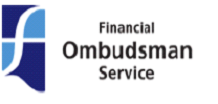 Financial Ombudsman Service
Exchange Tower
London
E14 9SRTelephone: 0800 0234567
Email: complaint.info@financial-ombudsman.org.uk
Further helpful information can be obtained from visiting their web site at: www.financial-ombudsman.org.uk